 Year 3M Termly Newsletter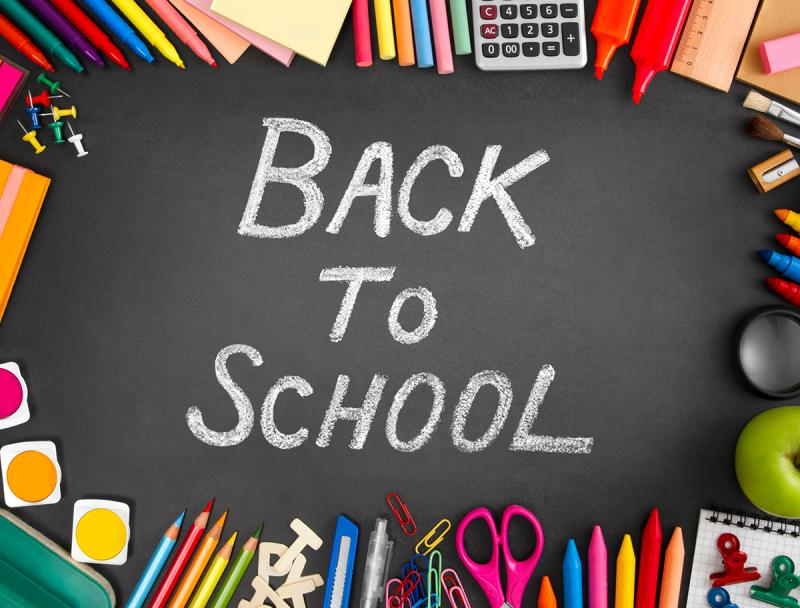 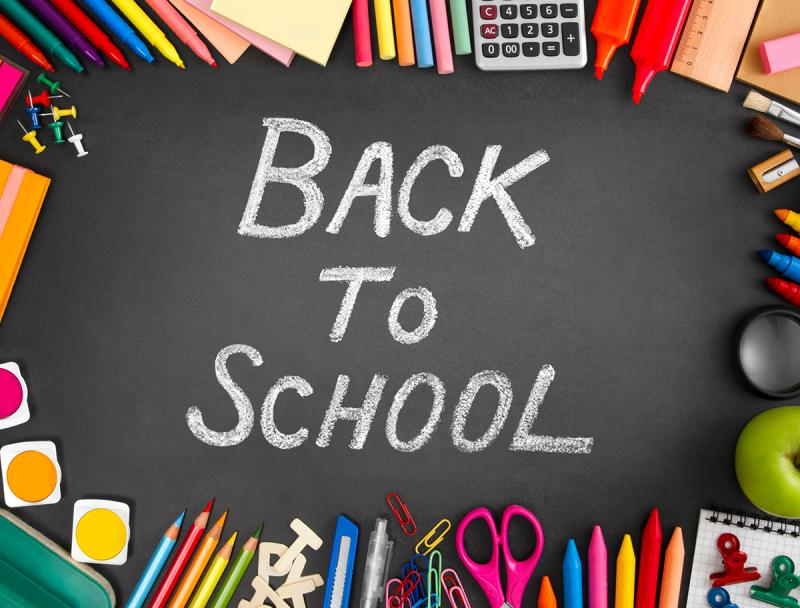 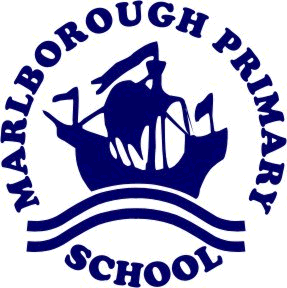 Autumn 1 2019Starts 05.09.19 - Ends 17.10.19Welcome to Year 3! This newsletter includes information about what we will be learning this term, as well the routines for your new class to ensure that you have the best start. Our learning this term…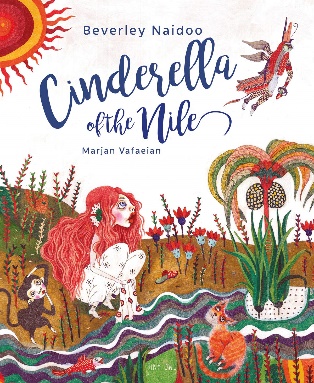 Our first topic in Year 3 will be Ancient Egypt. Throughout this topic, the children will discover where Egypt is, what life was like in Ancient Egypt and use this knowledge to support their learning in other subjects. Curriculum OverviewEnglish We will be recapping basic sentence structures and how to extend these with more than one clause. The class will use stories linked to their topic to inspire them to write a new version of Cinderella, including a different setting and ‘back story’ to the original. We will also be exploring poetry and writing about a journey through different landscapes. Maths We will learn about number, place value, money, addition and subtraction. We will continue to learn our multiplication tables and divisions which need to be practised at home regularly.History & Geography We will be learning about ancient civilisations and where they are located in the world during our topic of Ancient Egypt. Science We will be looking at rocks and properties of materials, linking to the ancient pyramid structures. We will discover how fossils are formed and explore varieties of soils. Art & DT We will be creating clay models of Egyptian Death Masks. Computing We will be using our new Purple Mash accounts on iPads and laptops to learn about coding and internet safety. Music & PE The children will learn to play the clarinet with Mr Norman and take part in physical activities with District Sports. Important Reminders!Homework and spellings Your child will receive a learning log for them to complete their homework in each week. Homework is given out on Monday and needs to be returned by Friday, when they have the chance to win a homework award. If your child doesn’t understand or has any difficulties, please assure them they can bring it back and we will work with them to help them. We will be running a homework club after school every Monday until 4 o’clock. In addition to this, there will be a list of words that children will need to practise before their spelling test each Friday. If your child’s homework is not handed in on this day, they will complete this during their choosing time. Book bags – It is important for every child to get lots of reading practise in and out of school for them to make good progress. We ask that you write a comment in your child’s yellow reading record each time they have read, and ensure that this is brought into school in their book bag with their reading book every day. Once they have filled a page in their record, they will earn extra dojos with our home reading challenge (Dojos = prizes!). Outdoor learning- Our Outdoor learning sessions take place at any time throughout the week. As we like to be flexible when supporting our learning in the classroom, we ask that you bring in appropriate clothing in a bag on a Monday, which can be kept in school or taken home each Friday if you wish. This includes wellington boots, old clothes that they are able to get muddy and a waterproof coat. We have a welly rack outside of our classroom where their shoes can be stored for the term. PE – Our PE day will be on a Friday. Please ensure your child has a PE Kit in school so that they are able to participate, this includes a pair of trainers as they will be outside, weather permitting. There are sometimes extra PE sessions or after school clubs so it is better for their kit to stay in school all week just in case!Film Thursday- Each Thursday afternoon, the children will have the opportunity to buy a ‘Film Thursday’ ticket for 50p. This ticket includes popcorn and juice. The money that is raised from this club will go towards our classroom resources.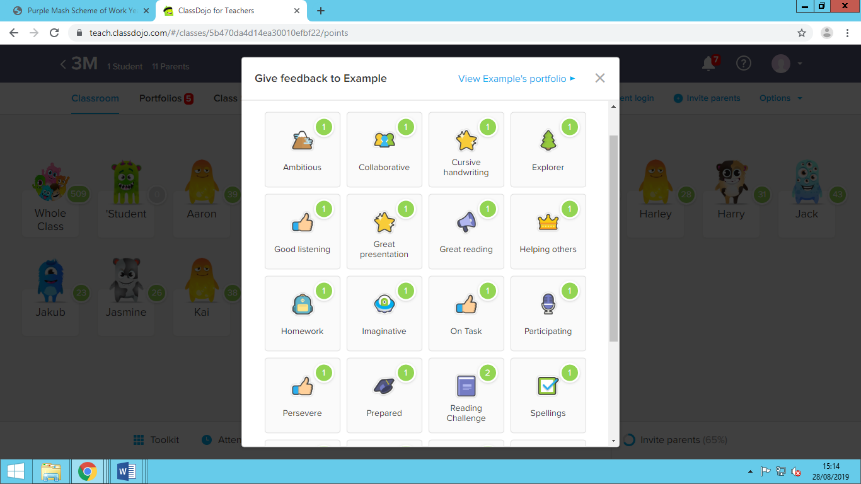 Dojos- Your child will be rewarded using class dojos. They will have their own dojo character where they can earn or lose points in the classroom. When they reach 10, 20, 30, 40, 50, 75 and 100 they will earn prizes. We also use this to share pictures and group or personal messages with parents/carers. Please see your personalised code and instructions on our separate hand out to download the class dojo app.  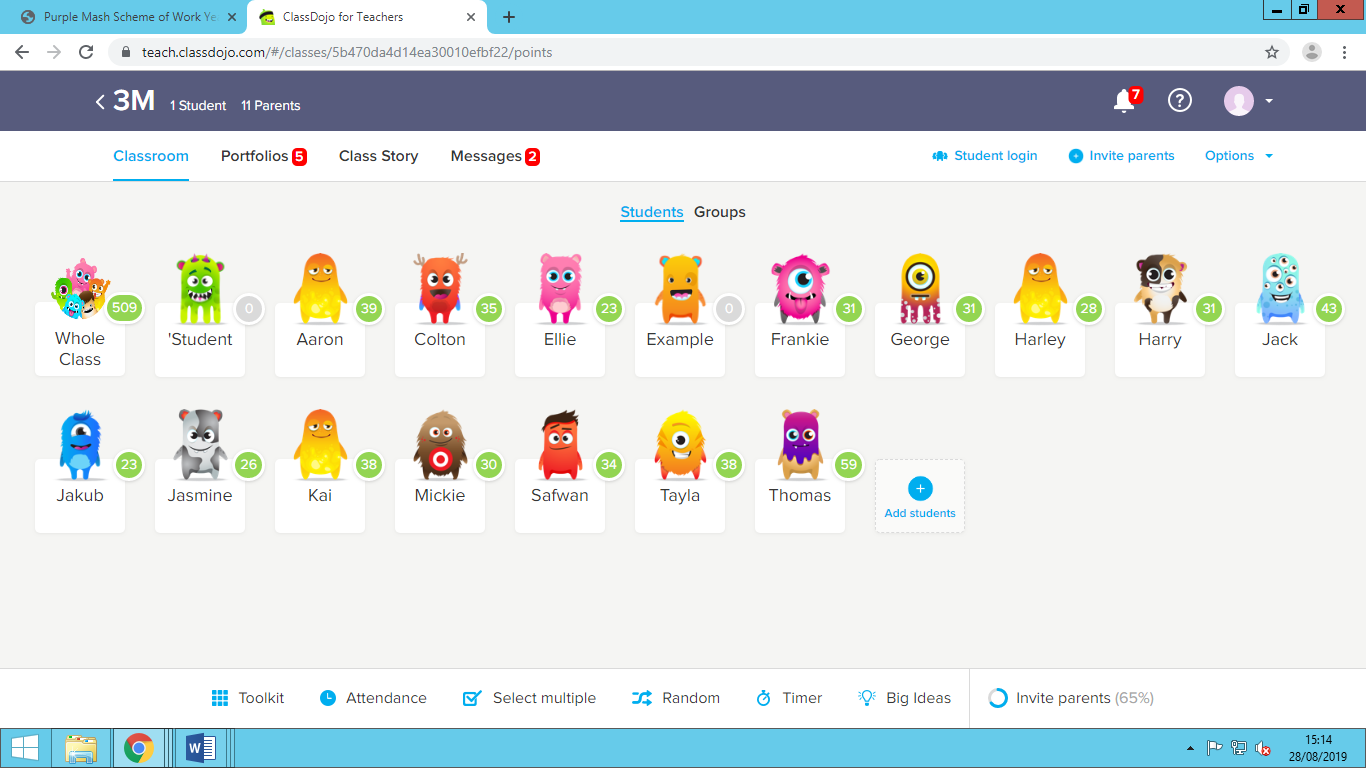 Snacks- Snack will no longer be provided in school. If you can pack fruit for your child to eat in school then they can have this during play time.  Thank you for taking the time to read our class newsletter. If you have any more questions feel free to speak to me on the playground or send a dojo message. We hope that you have an enjoyable first term. Yours sincerely, Miss Millar, Miss Blower and Mrs DolmoreThe Year 3 Team